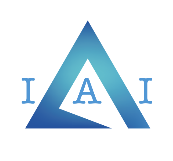   ISO 9001:2015Certificate of RegistrationforMooring Manufacturing LLC240 Jupiter Street, Jupiter, Florida 33458International Auditors Inc. certifies that the Management System of the above organization has been independently assessed and is compliant with the requirements of:ISO 9001:2015Scope of Certification:Provide Flood Protection Solutions for organizations throughout North America.Out of  Scope: Clauses 7.1.5 and 8.5.3Certificate Registration No.				:IAI-Q-190200002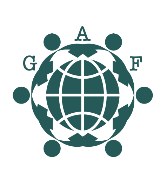 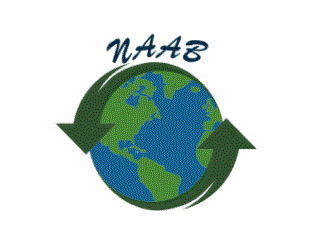 Date of Original Certification				: 22 February 2019Surveillance audit on or prior				: 21 February 2020Certificate Expiry on					: 21 February 2020Recertification due prior 				: 21 February 2022This certificate is the property of International Auditors Inc and remains valid subject to satisfactory annual surveillance audits.Scott A. Bullock